Evening Menu 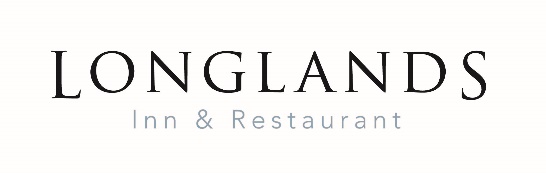 Starters Freshly baked bread, flavoured butter, wild garlic pesto						£6.00Garden pea & smoked ham hock soup, crusty sourdough, salted butter				£6.00Chilli & garlic king prawns, sourdough bruschetta, lime butter					£8.50 Duck leg terrine, braised shallots, crispy bacon, sticky peach glaze					£8.00Beef tomato & mozzarella salad, pickled onions, basil dressing, pine nuts				£7.50/£14.00Chargrilled chicken Caesar salad with fresh anchovies, maple cured bacon, aged parmesan		£8.50/£16.00Sharing PlatterEden Valley smoked ham, Cumbrian air dried leg of lamb, Lakeland pancetta, duck terrine                                 Lancashire smoked chicken, Mrs Kirkham’s Lancashire cheese, olives, crusty bread			£16.00MainsDry aged 8oz sirloin steak, red wine & mushroom sauce, mozzarella,                                                                  triple cooked chips, watercress & tomato salad							£25.00Chargrilled pork porterhouse, maple glaze, braised white cabbage, creamed potato			£18.00Lamb rump, new season potatoes, pan fried English asparagus, courgettes, tomato chutney		£22.00Homemade chicken, leek & tarragon pie, new season potatoes & market vegetables			£16.00Beer battered haddock, triple cooked chips, homemade tartare sauce, mushy peas			£15.50Whitby scampi, French fries, salad, homemade tartare sauce, lemon wedge				£14.50Summer vegetable risotto, peas, broad beans, asparagus, mint dressing					£14.00Desserts Cherry & vanilla crème Brule, almond shortbread biscuit						£7.00Strawberry cheesecake, strawberry sorbet, burnt white chocolate					£7.00Sticky date pudding, sticky toffee sauce, Walling’s luxury Madagascan vanilla ice cream		£7.00Mrs Kirkham’s Lancashire, Nicky Nook Blue, Garstang white, fruit chutney, apple, walnut bread	£10.00 Please turn over for allergen information 